GULBENES NOVADA DOMES LĒMUMSGulbenēPar projekta “Atbalsta pasākumi cilvēkiem ar invaliditāti mājokļu vides pieejamības nodrošināšanai Gulbenes novadā” pieteikuma iesniegšanu un projekta finansējuma nodrošināšanu Gulbenes novada pašvaldība, pamatojoties uz Gulbenes novada attīstības programmas 2018.-2024.gadam Investīciju plānā 2022.-2024.gadam Ilgtermiņa prioritātes IP1 Cilvēkresursu attīstība (RVC) norādīto projektu Nr. 32 “Atbalsta pasākumi cilvēkiem ar invaliditāti mājokļu vides pieejamības nodrošināšanai Gulbenes novadā” piedaloties “Eiropas Savienības Atveseļošanas un noturības mehānisma plāna 3.1. reformu un investīciju virziena “Reģionālā politika” 3.1.2.1.i. investīcijas “Publisko pakalpojumu un nodarbinātības pieejamības veicināšanas pasākumi cilvēkiem ar funkcionāliem traucējumiem” otrās kārtas “Atbalsta pasākumi cilvēkiem ar invaliditāti mājokļu vides pieejamības nodrošināšanai” īstenošanas noteikumi” gatavo projekta “Atbalsta pasākumi cilvēkiem ar invaliditāti mājokļu vides pieejamības nodrošināšanai Gulbenes novadā” pieteikumu iesniegšanai un izvērtēšanai Centrālajā finanšu un līgumu aģentūrā. Projekta “Atbalsta pasākumi cilvēkiem ar invaliditāti mājokļu vides pieejamības nodrošināšanai Gulbenes novadā” mērķis ir  nodrošināt atbalstu mājokļu pielāgošanai personām Gulbenes novadā ar invaliditāti, kurām ir kustību traucējumi, uzlabojot nodarbinātības iespējas un pieejamību pakalpojumiem, tādējādi sekmējot dzīves kvalitāti un cilvēktiesību ievērošanu. Projekta laikā tiks atbalstīti divu personu mājokļu pielāgojumi, saskaņā ar Labklājības ministrijas izsniegto kvotu apjomu Gulbenes novada pašvaldībai. Pēc projekta iesniegšanas, Labklājības ministrija vērtēs kopējo iesniegumu skaitu visā Latvijas teritorijā un ir iespējama kvotu pārdale, piešķirot finansējumu papildus mājokļu pielāgošanai Gulbenes novadā, ņemot vērā iedzīvotāju iesniegto iesniegumu pieteikumu skaitu.Projekta kopējās, attiecināmās izmaksas ir 36 598.00 EUR, neskaitot pievienotās vērtības nodokļa izmaksas, kas tiks segtas no valsts budžeta finansējuma. Pasākuma Atveseļošanās fonda maksimālais finansējums vienas personas mājokļa pielāgošanas izmaksām ir 18 299.00 EUR, savukārt valsts budžeta finansējums pievienotās vērtības nodokļa segšanai sastāda 3 842.79 EUR vienas personas mājokļa pielāgošanai. Pašvaldība projekta ietvaros izveidos darba grupu, kuras sastāvā būs Gulbenes novada speciālisti, ergoterapeits,  pārstāvis no biedrības vai nodibinājuma, kas darbojas personu ar invaliditāti interešu aizstāvības jomā. Ņemot vērā vērtēšanas kritērijus un vadlīnijas, tiks izvērtēti mērķa grupas iesniegumi un atbilstība projekta noteikumiem. Projekta īstenošanas termiņš ir 30.06.2026. Pamatojoties uz Pašvaldību likuma 10. panta 1. daļu, kas nosaka, ka dome ir tiesīga izlemt ikvienu pašvaldības kompetences jautājumu un dome var pieņemt lēmumus citos likumā paredzētajos gadījumos, Ministru kabineta 05.09.2023. noteikumiem Nr. 512 “Eiropas Savienības Atveseļošanas un noturības mehānisma plāna 3.1. reformu un investīciju virziena “Reģionālā politika” 3.1.2.1.i. investīcijas “Publisko pakalpojumu un nodarbinātības pieejamības veicināšanas pasākumi cilvēkiem ar funkcionāliem traucējumiem” otrās kārtas “Atbalsta pasākumi cilvēkiem ar invaliditāti mājokļu vides pieejamības nodrošināšanai” īstenošanas noteikumi” un ņemot vērā Finanšu komitejas ieteikumu, atklāti balsojot ar __ balsīm "Par" (), "Pret" – (), "Atturas" – (), Gulbenes novada dome NOLEMJ:1. ATBALSTĪT Gulbenes novada pašvaldības projekta “Atbalsta pasākumi cilvēkiem ar invaliditāti mājokļu vides pieejamības nodrošināšanai Gulbenes novadā” pieteikuma iesniegšanu “Eiropas Savienības Atveseļošanas un noturības mehānisma plāna 3.1. reformu un investīciju virziena “Reģionālā politika” 3.1.2.1.i. investīcijas “Publisko pakalpojumu un nodarbinātības pieejamības veicināšanas pasākumi cilvēkiem ar funkcionāliem traucējumiem” otrās kārtas “Atbalsta pasākumi cilvēkiem ar invaliditāti mājokļu vides pieejamības nodrošināšanai” projektu iesniegumu atlasē.2. Par projekta “Atbalsta pasākumi cilvēkiem ar invaliditāti mājokļu vides pieejamības nodrošināšanai Gulbenes novadā”  ieviešanu atbildīga ir Attīstības un iepirkumu nodaļas vadītāja.3. Lēmuma izpildes kontroli veikt Gulbenes novada pašvaldības izpilddirektorei.Gulbenes novada domes priekšsēdētājs				A.CaunītisSagatavoja: A.Rubene - Dūne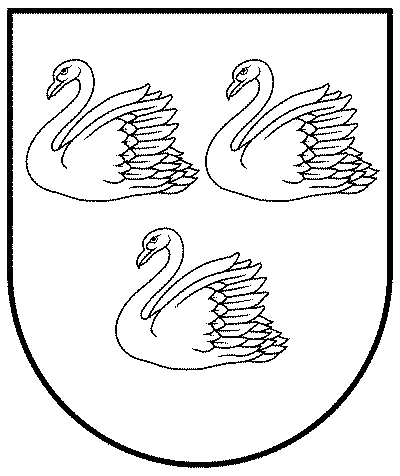 GULBENES NOVADA PAŠVALDĪBAReģ.Nr.90009116327Ābeļu iela 2, Gulbene, Gulbenes nov., LV-4401Tālrunis 64497710, mob.26595362, e-pasts; dome@gulbene.lv, www.gulbene.lv2023.gada 30.novembrīNr. GND/2023/(protokols Nr.; .p)